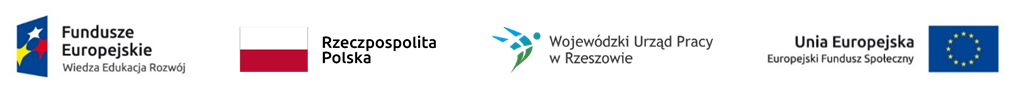 Załącznik nr 1 do „Ogłoszenia o naborze kandydatów na ekspertów w ramach Programu Operacyjnego Wiedza Edukacja Rozwój w dziedzinie RYNEK PRACY I ZATRUDNIENIE”- WZÓR -Wniosek o wpis do Wykazu Ja, niżej podpisany/-a wnioskuję o wpisanie mnie do Wykazu kandydatów na ekspertów w ramach POWER 2014-2020 prowadzonego przez Wojewódzki Urząd Pracy w Rzeszowie.………………, dnia..........................r.		   	  		…...............................................Miejscowość						                            podpis kandydata na ekspertaCZĘŚĆ A. KWESTIONARIUSZ OSOBOWY DLA KANDYDATA NA EKSPERTA W DZIEDZINIE „ZATRUDNIENIE I RYNEK PRACY”Ja niżej podpisany/a:Potwierdzam prawdziwość danych zawartych w kwestionariuszu osobowym dla kandydata na eksperta. Jestem świadomy odpowiedzialności karnej wynikającej z art. 271 kodeksu karnego, dotyczącej oświadczania nieprawdy co do okoliczności mającej znaczenie prawne.Potwierdzam, że zapoznałem/am się z dokumentem pn.: „Regulamin naboru kandydatów na ekspertów oraz zasady prowadzenia przez Wojewódzki Urząd Pracy w Rzeszowie Wykazu kandydatów na ekspertów w ramach Programu Operacyjnego Wiedza Edukacja Rozwój na lata 2014-2020", akceptuję jego zapisy i będę się do nich stosował/a.Przyjmuję do wiadomości, iż wpis do Wykazu kandydatów na ekspertów w ramach POWER 2014-2020 prowadzonego przez Wojewódzki Urząd Pracy w Rzeszowie nie przesądza o uczestnictwie w wyborze projektów do dofinansowania i nie może stanowić dla mnie podstawy do zgłaszania jakichkolwiek roszczeń z tego tytułu.Wyrażam zgodę na wzięcie udziału w badaniach ewaluacyjnych przeprowadzanych na potrzeby POWER 2014-2020.Przyjmuję do wiadomości, iż zgodnie z zapisami art. 46 ust. 4 ustawy wdrożeniowej, po zakończeniu procedury wyboru projektów do dofinansowania, czyli po zatwierdzeniu listy projektów spełniających kryteria wyboru projektów, instytucja organizująca konkurs zamieści na swojej stronie internetowej informacje o składzie komisji oceny projektów, w skład której mogę zostać powołany/a.Zobowiązuję się do niezwłocznego informowania IP POWER o wszelkich okolicznościach, które powodują zaprzestanie spełniania wymagań, o których mowa w § 2 ust 1 pkt 1-4 Regulaminu oraz o zmianie moich danych osobowych oraz danych kontaktowych, w tym adresu do korespondencji.Potwierdzam, iż wszystkie kserokopie dokumentów załączone do niniejszego wniosku są zgodne z oryginałem.…………………………, dnia..........................r.		   	  .........................................................       Miejscowość						                            podpis kandydata na ekspertaCZĘŚĆ B. ZAŁĄCZNIKI DO KWESTIONARIUSZA OSOBOWEGO DLA KANDYDATA NA EKSPERTADo kwestionariusza osobowego załączam: Oświadczenie dot. spełniania przesłanek zawartych w art. 68a ust. 3 pkt. 1-3 ustawy wdrożeniowej;Oświadczenie o braku powiązań z Urzędem Marszałkowskim Województwa Podkarpackiego i innymi samorządowymi jednostkami organizacyjnymi Województwa Podkarpackiego oraz IZ POWER i IP POWER w województwie podkarpackim;Zgodę kandydata na eksperta na przetwarzanie danych osobowych oraz na umieszczenie danych osobowych w wykazie kandydatów na ekspertów.Oświadczenie dot. oceny wniosków, jeżeli posiada.1.Oświadczenie dot. spełnienia przesłanek zawartych w art. 68a ust. 3 pkt. 1-3 ustawy wdrożeniowejŚwiadomy/a odpowiedzialności karnej wynikającej z art. 233 § 1 (podanie nieprawdy lub zatajenie prawdy) ustawy z dnia 6 czerwca 1997 r. Kodeks karny (Dz.U.2017 poz. 2204) oświadczam, że:korzystam z pełni praw publicznych;posiadam pełną zdolność do czynności prawnych;nie byłem/am skazany/a prawomocnym wyrokiem za przestępstwo umyślnie lub umyślne przestępstwo skarbowe;Jednocześnie, zobowiązuję się do niezwłocznego informowania Instytucji Pośredniczącej POWER na lata 2014-2020 o wszelkich okolicznościach, które powodują zaprzestanie spełniania wymagań, o których mowa w niniejszym oświadczeniu. ............................., dnia..........................r.		   	  .........................................................       Miejscowość						                            podpis kandydata na eksperta2. Oświadczenie o braku powiązań z Urzędem Marszałkowskim Województwa Podkarpackiego i innymi samorządowymi jednostkami organizacyjnymi Województwa Podkarpackiego oraz IZ POWER i IP POWER w województwie podkarpackimOświadczam, że nie pozostaję w stosunku pracy, nie pozostaję w innym stosunku zobowiązaniowym (umowa cywilnoprawna), nie pełnię innej funkcji w Urzędzie Marszałkowskim Województwa Podkarpackiego i innych samorządowych jednostkach organizacyjnych Województwa Podkarpackiego, oraz w IZ POWER, IZ POWER i IP POWER w województwie podkarpackim.............................., dnia..........................r.		   	  .........................................................       Miejscowość						                            podpis kandydata na ekspertaW związku z art. 68a ustawy z dnia 11 lipca 2014 r. o zasadach realizacji programów w zakresie polityki spójności finansowanych w perspektywie finansowej 2014-2020 (Dz. U. z 2017 r. poz. 1460, z późn. zm.) wyrażam zgodę na:umieszczenie w Wykazie kandydatów na ekspertów w ramach POWER 2014-2020 moich danych osobowych, obejmujących:a) imię i nazwisko,b) adres poczty elektronicznej,c) dziedzinę objętą programem operacyjnym, w której się specjalizujęd) rolę w ramach której ubiegam się o wpisorazprzetwarzanie danych osobowych ujawnionych przeze mnie w procesie:naboru kandydatów na ekspertów,prowadzenia Wykazu kandydatów na ekspertów w ramach POWER 2014-2020 przez Wojewódzki Urząd Pracy w Rzeszowie,udziału w wyborze projektów do dofinansowania w ramach Osi I POWER 2014-2020, zgodnie z ustawą z dnia 29 sierpnia 1997 r. o ochronie danych osobowych (Dz. U. z 2016 r. poz. 922) - przez Wojewódzki Urząd Pracy w Rzeszowie, który prowadzi Wykaz kandydatów na ekspertów w ramach POWER 2014-2020.............................., dnia..........................r.		   	  .........................................................       Miejscowość						                            podpis kandydata na ekspertaAdministratorem danych osobowych kandydatów na ekspertów Programu Operacyjnego Wiedza Edukacja Rozwój zwanego dalej „POWER” na lata 2014-2020, w rozumieniu ustawy z dnia 29 sierpnia 1997 r. o ochronie danych osobowych (Dz. U. z 2016 r. poz. 922 z późn. zm.) jest minister właściwy do spraw rozwoju regionalnego pełniący funkcję Instytucji Zarządzającej dla POWER 2014-2020, mający siedzibę przy ul. Wspólnej 2/4, 00-926 Warszawa.Porozumieniem Nr WER/PK/DO/2015 z dnia 25 maja 2015 r. zmienionym Aneksem nr 1 z dnia 10 kwietnia 2018 r. Minister Inwestycji i Rozwoju powierzył Instytucji Pośredniczącej przetwarzanie danych osobowych w związku z realizacją POWER 2014-2020.Kontakt do Osoby Upoważnionej w zakresie Ochrony Danych Osobowych jest możliwy za pośrednictwem poczty elektronicznej pod adresem: mkotnik@wup-rzeszow.pl. Dane osobowe kandydatów na ekspertów przetwarzane są w celu prowadzenia naborów i Wykazu kandydatów na ekspertów w ramach POWER 2014-2020  na podstawie przepisów Rozporządzenia Parlamentu Europejskiego i Rady (UE) nr 1303/2013 z dnia 17 grudnia 2013 r. ustanawiającego wspólne przepisy dotyczące Europejskiego Funduszu Rozwoju Regionalnego, Europejskiego Funduszu Społecznego, Funduszu Spójności, Europejskiego Funduszu Rolnego na rzecz Rozwoju Obszarów Wiejskich oraz Europejskiego Funduszu Morskiego i Rybackiego oraz ustanawiającego przepisy ogólne dotyczące Europejskiego Funduszu Rozwoju Regionalnego, Europejskiego Funduszu Społecznego, Funduszu Spójności i Europejskiego Funduszu Morskiego i Rybackiego oraz uchylającego rozporządzenie Rady (WE) nr 1083/2006 (Dz. Urz. UE L 347 z 20.12.2013, str. 320), ustawy z dnia 11 lipca 2014 r. o zasadach realizacji programów w zakresie polityki spójności finansowanych w perspektywie finansowej 2014-2020 (Dz.U. z 2017 poz.1460, z późn. zm.) oraz art. 6 ust. 1 lit. a), b) i e) Rozporządzenia Parlamentu Europejskiego i Rady (UE) 2016/679 z dnia 27 kwietnia 2016 r. w sprawie ochrony osób fizycznych w związku z przetwarzaniem danych osobowych i w sprawie swobodnego przepływu takich danych oraz uchylenia dyrektywy 95/46/WE (ogólne rozporządzenie o ochronie danych osobowych).Mając na uwadze, że Wojewódzki Urząd Pracy w Rzeszowie, mający siedzibę przy ul. Adama Stanisława Naruszewicza 11, 35-055 Rzeszów pełni funkcję Instytucji Pośredniczącej w realizacji POWER 2014-2020, celem właściwej realizacji zadań przez ten podmiot konieczne było powierzenie mu przetwarzania danych osobowych kandydatów na ekspertów oraz ekspertów w ramach POWER 2014-2020.Ponadto, dane osobowe kandydatów na ekspertów oraz ekspertów mogą zostać udostępnione podmiotom zaangażowanym w proces audytu, ewaluacji i kontroli POWER 2014-2020, zgodnie z obowiązkami nałożonymi na Instytucję Pośredniczącą POWER 2014-2020 na mocy ww. aktów prawnych. Dane nie będą przekazane odbiorcy w państwie trzecim lub organizacji międzynarodowej.Dane osobowe kandydatów na ekspertów będą przechowywane przez okres nie dłuższy niż 30 dni roboczych od dnia zakończenia obowiązywania okresu archiwizowania danych, o którym mowa w art. 140 ust. 1 rozporządzenia ogólnego oraz art. 23 ust. 3 ustawy wdrożeniowej lub od dnia wygaśnięcia zobowiązań Instytucji Pośredniczącej, dotyczących powierzonych do przetwarzania danych osobowych, wynikających z innego przepisu prawa, w tym ustawy z dnia 14 lipca 1983 r. o narodowym zasobie archiwalnym i archiwach (Dz. U. z 2018 r. poz. 217, z późn zm.), o ile przetwarzanie powierzonych do przetwarzania danych osobowych jest niezbędne do spełnienia obowiązku wynikającego z tego przepisu prawa.Kandydatowi na eksperta, który podał swoje dane osobowe przysługuje prawo wglądu do treści danych jego dotyczących, ich sprostowania oraz do wniesienia skargi do organu nadzorczego. Podanie danych jest dobrowolne, ale konieczne do uzyskania wpisu do wykazu kandydatów na ekspertów. Kandydatowi na eksperta przysługuje także prawo odwołania, w każdym czasie, zgody na przetwarzanie danych osobowych. W takim wypadku, oznacza to brak możliwości zachowania wpisu w wykazie kandydatów na ekspertów.4. OŚWIADCZENIE dot. oceny wniosków w dziedzinie ZATRUDNIENIE I RYNEK PRACYOświadczam, iż jako ekspert dokonywałem/am oceny …. wniosków. Poniżej przedstawiam tabelę wskazującą liczbę ocenianych wniosków oraz przedział czasowy współpracy.............................., dnia..........................r.		   	  .........................................................       Miejscowość						                            podpis kandydata na ekspertaCZĘŚĆ C. SPIS DOKUMENTÓW ZAŁĄCZONYCH DO KWESTIONARIUSZA OSOBOWEGO DLA KANDYDATA NA EKSPERTA								………...............................................              Imię i nazwisko kandydata na ekspertaDo kwestionariusza załączam oryginały/ kserokopie oryginałów właściwych dokumentów potwierdzające informacje zawarte w pkt 3-8 kwestionariusza osobowego dla kandydata na eksperta UWAGA! dokumenty powinny być ułożone wg kolejności wskazanej w spisie dokumentów, trwale spięte i ponumerowane (numer należy umieścić na pierwszej stronie danego dokumentu). Dokumenty złożone w formie kserokopii powinny być parafowane na każdej stronie przez kandydata.1.Udział 
w wyborze projektów do dofinansowaniaXWykonywanie zadań związanych z realizacją praw i obowiązków właściwej instytucji wynikających 
z umowy o dofinansowanie projektu albo decyzji o dofinansowaniu projektu2. DANE PERSONALNE (proszę nie załączać do wniosku dokumentów potwierdzających dane personalne)2. DANE PERSONALNE (proszę nie załączać do wniosku dokumentów potwierdzających dane personalne)2. DANE PERSONALNE (proszę nie załączać do wniosku dokumentów potwierdzających dane personalne)2.1Imię (imiona)2.2Nazwisko2.3Adres zamieszkania lub pobytu 2.4Numer ewidencyjny PESEL 2.5Seria i numer dowodu osobistego 2.6Telefon kontaktowy 2.7Adres poczty elektronicznej 3. WYKSZTAŁCENIE (w tym uzupełniające)3. WYKSZTAŁCENIE (w tym uzupełniające)3. WYKSZTAŁCENIE (w tym uzupełniające)3.1Nazwa ukończonej szkoły/uczelni i nazwa wydziału3.1Ukończony kierunek/specjalność 3.1Uzyskany stopień naukowy/tytuł /nazwa kwalifikacji, data uzyskania3.1Zdobyte uprawnienia i/lub nabyte kompetencje …4. UPRAWNIENIA w dziedzinie ZATRUDNIENIE I RYNEK PRACY(dokumentem potwierdzającym jest certyfikat/zaświadczenie itp.) 4. UPRAWNIENIA w dziedzinie ZATRUDNIENIE I RYNEK PRACY(dokumentem potwierdzającym jest certyfikat/zaświadczenie itp.) 4. UPRAWNIENIA w dziedzinie ZATRUDNIENIE I RYNEK PRACY(dokumentem potwierdzającym jest certyfikat/zaświadczenie itp.) 4. UPRAWNIENIA w dziedzinie ZATRUDNIENIE I RYNEK PRACY(dokumentem potwierdzającym jest certyfikat/zaświadczenie itp.) L.p.Dane instytucji wydającej uprawnieniaData wydania i okres ważnościNazwa uzyskanych uprawnień4.14.2…5. DOŚWIADCZENIE ZAWODOWE w dziedzinie ZATRUDNIENIE I RYNEK PRACYNależy wskazać 3 letnie  doświadczenie tj. 36 pełnych miesięcy, które nabył kandydat w dziedzinie ZATRUDNIENIE I RYNEK PRACY. Doświadczenie dotyczące tych samych miesięcy danego roku liczone jest jednokrotnie.(dokumentem potwierdzającym zatrudnienie jest świadectwo pracy, a w przypadku wykonywania czynności na podstawie umowy cywilnoprawnej zaświadczenie dotyczące okresu wykonywania takiej umowy z zakładu pracy) 5. DOŚWIADCZENIE ZAWODOWE w dziedzinie ZATRUDNIENIE I RYNEK PRACYNależy wskazać 3 letnie  doświadczenie tj. 36 pełnych miesięcy, które nabył kandydat w dziedzinie ZATRUDNIENIE I RYNEK PRACY. Doświadczenie dotyczące tych samych miesięcy danego roku liczone jest jednokrotnie.(dokumentem potwierdzającym zatrudnienie jest świadectwo pracy, a w przypadku wykonywania czynności na podstawie umowy cywilnoprawnej zaświadczenie dotyczące okresu wykonywania takiej umowy z zakładu pracy) 5. DOŚWIADCZENIE ZAWODOWE w dziedzinie ZATRUDNIENIE I RYNEK PRACYNależy wskazać 3 letnie  doświadczenie tj. 36 pełnych miesięcy, które nabył kandydat w dziedzinie ZATRUDNIENIE I RYNEK PRACY. Doświadczenie dotyczące tych samych miesięcy danego roku liczone jest jednokrotnie.(dokumentem potwierdzającym zatrudnienie jest świadectwo pracy, a w przypadku wykonywania czynności na podstawie umowy cywilnoprawnej zaświadczenie dotyczące okresu wykonywania takiej umowy z zakładu pracy) 5. DOŚWIADCZENIE ZAWODOWE w dziedzinie ZATRUDNIENIE I RYNEK PRACYNależy wskazać 3 letnie  doświadczenie tj. 36 pełnych miesięcy, które nabył kandydat w dziedzinie ZATRUDNIENIE I RYNEK PRACY. Doświadczenie dotyczące tych samych miesięcy danego roku liczone jest jednokrotnie.(dokumentem potwierdzającym zatrudnienie jest świadectwo pracy, a w przypadku wykonywania czynności na podstawie umowy cywilnoprawnej zaświadczenie dotyczące okresu wykonywania takiej umowy z zakładu pracy) L.p.Okres (od-do) zatrudnienia lub wykonywania czynności na podstawie umowy cywilnoprawnej Miejsce pracy lub miejsce wykonywania czynności na podstawie umowy cywilnoprawnejStanowisko i zakres czynności lub zakres obowiązków wykonywanych na podstawie umowy cywilnoprawnej5.15.2…6. DOŚWIADCZENIE W OCENIE WNIOSKÓW w dziedzinie ZATRUDNIENIE I RYNEK PRACYNależy wskazać praktyczne doświadczenie w ocenie co najmniej 20 wniosków o dofinansowanie, finansowanych ze źródeł zewnętrznych np. funduszy strukturalnych – w przeciągu ostatnich 3 lat w dziedzinie ZATRUDNIENIE I RYNEK PRACY (dokumentem potwierdzającym doświadczenie jest oświadczenie, w którym kandydat określa Program/Priorytet/ liczbę ocenianych wniosków)6. DOŚWIADCZENIE W OCENIE WNIOSKÓW w dziedzinie ZATRUDNIENIE I RYNEK PRACYNależy wskazać praktyczne doświadczenie w ocenie co najmniej 20 wniosków o dofinansowanie, finansowanych ze źródeł zewnętrznych np. funduszy strukturalnych – w przeciągu ostatnich 3 lat w dziedzinie ZATRUDNIENIE I RYNEK PRACY (dokumentem potwierdzającym doświadczenie jest oświadczenie, w którym kandydat określa Program/Priorytet/ liczbę ocenianych wniosków)6. DOŚWIADCZENIE W OCENIE WNIOSKÓW w dziedzinie ZATRUDNIENIE I RYNEK PRACYNależy wskazać praktyczne doświadczenie w ocenie co najmniej 20 wniosków o dofinansowanie, finansowanych ze źródeł zewnętrznych np. funduszy strukturalnych – w przeciągu ostatnich 3 lat w dziedzinie ZATRUDNIENIE I RYNEK PRACY (dokumentem potwierdzającym doświadczenie jest oświadczenie, w którym kandydat określa Program/Priorytet/ liczbę ocenianych wniosków)6. DOŚWIADCZENIE W OCENIE WNIOSKÓW w dziedzinie ZATRUDNIENIE I RYNEK PRACYNależy wskazać praktyczne doświadczenie w ocenie co najmniej 20 wniosków o dofinansowanie, finansowanych ze źródeł zewnętrznych np. funduszy strukturalnych – w przeciągu ostatnich 3 lat w dziedzinie ZATRUDNIENIE I RYNEK PRACY (dokumentem potwierdzającym doświadczenie jest oświadczenie, w którym kandydat określa Program/Priorytet/ liczbę ocenianych wniosków)L.p.Program i PriorytetNazwa instytucjiLiczba ocen6.16.2…7. DOŚWIADCZENIE W REALIZACJI PROJEKTÓW WSPÓŁFINANSOWANYCH Z EFS(dokumentem potwierdzającym jest zaświadczenie właściwej instytucji, które potwierdza stanowisko/funkcję pełnioną w projekcie)7. DOŚWIADCZENIE W REALIZACJI PROJEKTÓW WSPÓŁFINANSOWANYCH Z EFS(dokumentem potwierdzającym jest zaświadczenie właściwej instytucji, które potwierdza stanowisko/funkcję pełnioną w projekcie)7. DOŚWIADCZENIE W REALIZACJI PROJEKTÓW WSPÓŁFINANSOWANYCH Z EFS(dokumentem potwierdzającym jest zaświadczenie właściwej instytucji, które potwierdza stanowisko/funkcję pełnioną w projekcie)7.1 Tytuł projektu7.1 Fundusz/Działanie7.1 Ogólne założenia projektu, oraz informacja czy zostały zrealizowane, i w jakim stopniu7.1 Okres realizacji projektu (od-do)7.1 Wartość projektu 7.1 Stanowisko/funkcja i zakres obowiązków…8. DODATKOWE INFORMACJE NIEWYMIENIONE POWYŻEJ NT. WIEDZY, UMIEJĘTNOSCI ( NP. KURSY, SZKOLENIA, DOROBEK NAUKOWY, PUBLIKACJE ITP.) w dziedzinie ZATRUDNIENIE I RYNEK PRACY8. DODATKOWE INFORMACJE NIEWYMIENIONE POWYŻEJ NT. WIEDZY, UMIEJĘTNOSCI ( NP. KURSY, SZKOLENIA, DOROBEK NAUKOWY, PUBLIKACJE ITP.) w dziedzinie ZATRUDNIENIE I RYNEK PRACY8. DODATKOWE INFORMACJE NIEWYMIENIONE POWYŻEJ NT. WIEDZY, UMIEJĘTNOSCI ( NP. KURSY, SZKOLENIA, DOROBEK NAUKOWY, PUBLIKACJE ITP.) w dziedzinie ZATRUDNIENIE I RYNEK PRACY8.18.2…3. Zgoda kandydata na eksperta na przetwarzanie danych osobowych oraz na umieszczenie danych osobowych w wykazie kandydatów na ekspertówInstytucja, dla której dokonywano oceny wniosków Priorytet/Działanie/ PoddziałanieLiczba wnioskówoddoSpis dokumentów potwierdzających UPRAWNIENIA w dziedzinie ZATRUDNIENIE I RYNEK PRACYSpis dokumentów potwierdzających UPRAWNIENIA w dziedzinie ZATRUDNIENIE I RYNEK PRACYSpis dokumentów potwierdzających UPRAWNIENIA w dziedzinie ZATRUDNIENIE I RYNEK PRACYLp.Opis dokumentuZakres zdobytej wiedzyPrzykładCertyfikat/zaświadczenieUprawnienia do nauki języka angielskiegoSpis dokumentów potwierdzających DOŚWIADCZENIE ZAWODOWE w dziedzinie ZATRUDNIENIE I RYNEK PRACYUWAGA! załączone dokumenty powinny wskazywać posiadanie minimum 3 letnie doświadczenie (tj. 36 pełnych miesięcy) w obszarze Zatrudnienie i rynek pracy. Jeżeli zakres doświadczenia w odniesieniu do dwóch i więcej załączników w części lub całości dotyczy tych samych miesięcy danego roku to okres ten liczony jest jednokrotnie..Spis dokumentów potwierdzających DOŚWIADCZENIE ZAWODOWE w dziedzinie ZATRUDNIENIE I RYNEK PRACYUWAGA! załączone dokumenty powinny wskazywać posiadanie minimum 3 letnie doświadczenie (tj. 36 pełnych miesięcy) w obszarze Zatrudnienie i rynek pracy. Jeżeli zakres doświadczenia w odniesieniu do dwóch i więcej załączników w części lub całości dotyczy tych samych miesięcy danego roku to okres ten liczony jest jednokrotnie..Spis dokumentów potwierdzających DOŚWIADCZENIE ZAWODOWE w dziedzinie ZATRUDNIENIE I RYNEK PRACYUWAGA! załączone dokumenty powinny wskazywać posiadanie minimum 3 letnie doświadczenie (tj. 36 pełnych miesięcy) w obszarze Zatrudnienie i rynek pracy. Jeżeli zakres doświadczenia w odniesieniu do dwóch i więcej załączników w części lub całości dotyczy tych samych miesięcy danego roku to okres ten liczony jest jednokrotnie..Spis dokumentów potwierdzających DOŚWIADCZENIE ZAWODOWE w dziedzinie ZATRUDNIENIE I RYNEK PRACYUWAGA! załączone dokumenty powinny wskazywać posiadanie minimum 3 letnie doświadczenie (tj. 36 pełnych miesięcy) w obszarze Zatrudnienie i rynek pracy. Jeżeli zakres doświadczenia w odniesieniu do dwóch i więcej załączników w części lub całości dotyczy tych samych miesięcy danego roku to okres ten liczony jest jednokrotnie..Lp.Okresod.. do..Opis dokumentuOpis doświadczeniaPrzykład01.04.2010- 31.08.2010Zaświadczenie o okresie zatrudnienia w firmie XNauczanie w klasach I-III w SP nr 1 w miejscowości XSpis dokumentów potwierdzających DOŚWIADCZENIE W REALIZACJI PROJEKTÓW WSPÓŁFINANSOWANYCH Z EFSSpis dokumentów potwierdzających DOŚWIADCZENIE W REALIZACJI PROJEKTÓW WSPÓŁFINANSOWANYCH Z EFSSpis dokumentów potwierdzających DOŚWIADCZENIE W REALIZACJI PROJEKTÓW WSPÓŁFINANSOWANYCH Z EFSSpis dokumentów potwierdzających DOŚWIADCZENIE W REALIZACJI PROJEKTÓW WSPÓŁFINANSOWANYCH Z EFSLp.Okresod.. do..Opis dokumentuStanowisko/funkcja pełniona w projekcie, krótki opis doświadczeniaPrzykład01.04.2010- 31.08.2010Zaświadczenie z Instytucji …………..Koordynacja projektu pt. xxxxKierowanie realizacją projektu, analiza realizacji harmonogramu, sporządzanie sprawozdań i wniosków o płatność.3.13.23.3